           Regione Siciliana                              			      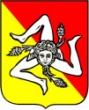 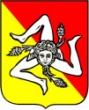  Presidenza Ufficio di Bruxelles  	     			07/04/2016RICERCA PARTNERProgramma Erasmus +Funding ProgrammeERASMUS+Call for proposalKey Action 3 – Initiatives for policy innovation – Social inclusion through education, training and youth – EACEA 05/2016ApplicantArcidonna-PalermoTopics of interestEducation to equal opportunities and transformation of the gender relations.Target group: young people (age 14-25) – families with young people - local decision makers.Description of the project The project aims to promote a new culture of non-violence and equal opportunities among young people, their families and among the local decision makers. The project will use formal and informal educational methodologies to stimulate participative process in order to directly involve the target groups. Specific objectives of the project are:Raise awareness among young people to non-violence values between the sexes;Create a new tools in line with the objective of the project and to be used at a transnational level, taking into consideration all the contexts where they will be created and applied;Formulate a didactic planning for young people and local decision makers, using innovative methodologies with a special focus on new technologies and informal education as didactical instruments to activate transformative actions;Develop descriptive reports for each country involved in the project. All the reports will be used by the teachers / educators and by the decision makers as a guide in the future actions;Promote among the young people the opportunity to influence socio-economic public policies; it will allow them to think together about new strategies against gender violence and to promote equal opportunities in our societies;Through participative methodologies, the project aims to get involved young people’s families in order to sensitive and influence not just the educational environment but also the domestic space and relationships;Encourage spaces of participative negotiation to facilitate process of empowerment among young people, both in the educational and domestic environment.Partnersought- Association – Organization  – Universities Department - Research Institutes with previous experience in the field of gender non-violence and equal opportunities.Duration of the projectLook at the ADMINISTRATIVE PROCEDURE of the Call par. 3: http://eurlex.europa.eu/legalcontent/EN/TXT/PDF/?uri=CELEX:C2016/099/05&from=EN BudgetTo defineDeadline of the call for proposal05.30.2016Deadline for receiving declaration of interesta.s.a.pContactContact person of the organization Arcidonna:Valeria Ajovalasitemail: arcidonna@arcidonna.itphone: +39 3487726051We kindly ask you to CC the Brussels Office of the Region of Sicily:Ufficiodibruxelles@regionesiciliana.beWe kindly ask you to circulate the Partner search within your networkWe kindly ask you to circulate the Partner search within your network